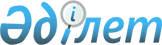 On approval of the Rules for providing statistical and other reporting information on the pledge of movable property by the State corporation "Government for citizens"
					
			
			
			Unofficial translation
		
					Order of the Minister of Justice of the Republic of Kazakhstan dated January 28, 2016 № 47. Registered in the Ministry of Justice of the Republic of Kazakhstan on February 10, 2016 № 13043.
      Unofficial translation
      In accordance with subparagraph 4) of Article 3-1 of the Law of the Republic of Kazakhstan dated June 30, 1998 "On the registration of pledge of movable property", as well as subparagraph 2) of paragraph 3 of Article 16 of the Law of the Republic of Kazakhstan "On State Statistics" dated March 19, 2010, I ORDER:
      1. To approve the Rules for providing statistical and other reporting information on the pledge of movable property by the State corporation "Government for citizens".
      2. The Department of registration service and organization of legal services in the manner established, established by the legislation shall ensure:
      1) within ten calendar days after the state registration of this order in the Ministry of Justice of the Republic of Kazakhstan, sending it for official publication in periodicals and legal information system "Adilet";
      2) within ten calendar days after registration of this order in the Ministry of Justice of the Republic of Kazakhstan, sending it to the Republican state enterprise on the right of economic management "Republican center for legal information of the Ministry of Justice of the Republic of Kazakhstan" for placement in the Standard control bank of regulatory legal acts of the Republic of Kazakhstan; 
      3) placement of this order on the Internet resource of the Ministry of Justice of the Republic of Kazakhstan.
      3. Control over the execution of this order shall be assigned to the supervising Deputy Minister of Justice of the Republic of Kazakhstan.
      4. This order shall be subject to official publication and is effective from March 1, 2016.
       "AGREED"
      Minister for investments and
      development of the Republic of Kazakhstan
      ___________________A. Issekeshev
      January 29, 2016
      "AGREED"
      Acting Chairman 
      of the Committee for statistics
      of the Ministry of National Economy
      of the Republic of Kazakhstan
      ___________________B. Imanaliev
      January 29, 2016 Rules for providing statistical and other reporting information on the
 pledge of movable property by the State corporation "Government for citizens" 
      Footnote. The Rules are in the wording of the order of the Minister of Justice of the Republic of Kazakhstan dated 05.07.2019 № 381 (shall be enforced upon expiration of ten calendar days after its first official publication). Chapter 1. General provisions 
      1. These Rules for providing statistical and other reporting information on the pledge of movable property by the State corporation "Government for citizens" (hereinafter – the State corporation) and (hereinafter – the Rules) are developed in accordance with the Law of the Republic of Kazakhstan dated June 30, 1998 "On the registration of pledge of movable property" and shall determine the procedure for providing statistical and other reporting information on the pledge of movable property, not subject to obligatory state registration" by the State corporation.
      2. The following basic concepts are used in these Rules: 
      1) reporting period – a calendar (temporary) term, for which the performance indicators of the State corporation for the registration of pledge of movable property are reflected in the reporting form; 
      2) SDBRPMP – State database of the register of pledge of movable property; 
      3) reporting - information on main performance indicators of branches for registration of pledge of movable property, submitted to the State corporation;
      4) a reporting form – a form of reporting on the performance of branches of the State corporation, related to the pledge of movable property that is not subject to obligatory state registration. Chapter 2. Procedure for providing statistical and other reporting 
      3. Reporting indicators are formed by sampling the relevant quantitative data from primary registration sources (the Register of documents received for registration, the Register of pledge of movable property, the Journal of incoming and outgoing correspondence, nomenclature cases, the web portal of "electronic government": www.egov.kz, SDBRPMP), with their subsequent reflection in the columns of the reporting form.
      4. Data are indicated in the context of the reporting quarter of the current year. 
      5. Reporting is submitted by filling in the form "Information on main performance indicators of the State corporation for registration of the pledge of movable property that is not subject to obligatory state registration" according to Appendix 1 and the form "Information on the number of court decisions on illegal refusal to register the pledge of movable property" according to Appendix 2 to these Rules. 
      6. Reporting is provided by branches of the State corporation of regions, cities of republican significance and the capital city to the State corporation.
      7. Reporting is provided quarterly, with a cumulative total by the 10th day of the month following the reporting period.
      8. Reporting is signed by the executor and the head of the branch of the State corporation. Information on main performance indicators of the State corporation for registration
 of the pledge of movable property that is not subject to obligatory state registration
      Reporting period _ quarter 20 ____
      Index: 1. RPMP
      Frequency: quarterly
      Circle of persons providing: branches of the State corporation of regions, cities of republican significance and the capital city
      Where it is provided: State corporation
      Deadline for submission: quarterly by the 10th day following the reporting period.
      Continuation
      continuation of the table
      continuation of the table
      continuation of the table
      Name of the branch _______________________________________
      Address ______________________________________________________
      E-mail address _____________________________________
      Surname and phone number of the executor _______________________________
      Telephone _________________
      Head ____________________________________________________________
       S. N. P. (if any) (signature)
      Date "___" ___________________ 20 ___ S. P. 
      An explanation on filling out the form "Information on main performance indicators of the State corporation for registration of the pledge of movable property that is not subject to obligatory state registration" is given in the Appendix to this form. Explanation on filling out the form "Information on main performance indicators of the State corporation for registration of the pledge of movable property that is not subject to obligatory state registration"
      Fill in the form as follows:
      column 1 indicates the serial number;
      column 2-indicates the name of the branch of the State corporation of regions, cities of republican significance and the capital city;
      Column 3 indicates the reporting period;
      Column 4 indicates the form of filing an application for registration of the pledge of movable property on paper or through the portal;
      Column 5 indicates the number of received applications for registration of the pledge of movable property and includes 4 sections:
      1) individuals;
      2) amount of the fee paid to the budget for registration of the pledge of movable property;
      3) legal entities;
      4) amount of the fee paid to the budget for registration of the pledge of movable property.
      Column 6 indicates the number of registered contracts for the pledge of movable property that is not subject to obligatory state registration and includes 2 sections:
      1) individuals;
      2) legal entities.
      Column 7 indicates the number of refused applications for registration of the pledge of movable property and includes 2 sections:
      1) individuals;
      2) legal entities;
      Column 8 indicates the terms of registration of the pledge of movable property and includes 2 sections:
      1) more than 2 days paper;
      2) more than 1 day electronic after entering into the information system of the pledgee on the portal.
      Column 9 indicates the number of received applications for termination of registration of the pledge of movable property and includes 4 sections:
      1) individuals;
      2) amount of the fee paid to the budget for termination of registration of the pledge of movable property;
      3) legal entities;
      4) amount of the fee paid to the budget for termination of registration of the pledge of movable property.
      Column 10 indicates the number of terminated contracts for registration of the pledge of movable property and includes 2 sections:
      1) individuals;
      2) legal entities.
      Column 11 indicates the number of issued certificates of registration of the pledge of movable property and includes 2 sections:
      1) number;
      2) amount;
      Column 12 indicates the number of issued duplicate certificates of registration of the pledge of movable property and includes 2 sections:
      1) number;
      2) amount.
      Column 13 indicates the number of extracts from the register of the pledge of movable property. 
      Column 14 indicates the number of received applications on correct of errors in registration documents and includes 4 sections:
      1) individuals;
      2) amount of the fee;
      3) legal entities;
      4) amount of the fee.
      Column 15 indicates the number of received applications for amendments and additions and includes 4 sections:
      1) individuals;
      2) amount of the fee paid to the budget for amendments and additions to the registered pledge;
      3) legal entities;
      4) amount of the fee paid to the budget for amendments and additions to the registered pledge.
      Column 16 indicates the number of rejected applications for amendments and additions and includes 2 sections:
      1) individuals;
      2) legal entities.
      Column 17 indicates the number of registered applications for amendments and additions and includes 2 sections:
      1) individuals;
      2) legal entities. Information on the number of court decisions on illegal refusal in registration of the pledge of movable property
      Reporting period ___ quarter 20 ____
      Index: 2. RPMP
      Frequency: quarterly 
      Circle of persons providing: branches of the State corporation of regions, cities of republican significance and the capital city
      Where it is provided: State corporation
      Deadline for submission: quarterly by the 10th day following the reporting period.
      Name of the organization ___________________________________
      Address ______________________________________________________
      E-mail address _____________________________________
      Surname and phone number of the executor _______________________________
      Telephone _________________
      Head ____________________________________________________________
       (S. N. P. if any (signature)
      Date "___" ____________________ 20 ___ S. P.
      An explanation on filling out the form "Information on the number of court decisions on illegal refusal in registration of the pledge of movable property" is provided in Appendix to this form. Explanation on filling out the form "Information on the number of court decisions on illegal refusal in registration of the pledge of movable property"
      Fill in the form as follows:
      Column 1 indicates the serial number;
      Column 2 indicates the name of branch of the State corporation of regions, cities of republican significance and the capital city;
      Column 3 indicates the number of court decisions on refusal in registration of the pledge of movable property due to the fault of the registering body;
      Column 4 indicates the number of court decisions made on other grounds;
      Column 5 indicates the number of court decisions that have entered into force.
					© 2012. «Institute of legislation and legal information of the Republic of Kazakhstan» of the Ministry of Justice of the Republic of Kazakhstan
				
      Minister of Justice

      of the Republic of Kazakhstan

B. Imashev
Approved
by the order of the 
Minister of Justice
of the Republic of Kazakhstan
dated January 28, 2016 № 47Appendix 1
to the Rules for providing
statistical and other reporting
information on the pledge of 
movable property by the
 State corporation
"Government for citizens"Form 
№
Number of services rendered
Number of services rendered
Number of services rendered
Number of services rendered
Number of services rendered
Number of services rendered
№
Name of the branch of the State corporation
Reporting period
Filing an application for registration of the pledge of movable property
Number of applications received for registration of the pledge of movable property
Number of applications received for registration of the pledge of movable property
Number of applications received for registration of the pledge of movable property
Number of applications received for registration of the pledge of movable property
№
Name of the branch of the State corporation
Reporting period
Filing an application for registration of the pledge of movable property
Individuals
amount
Legal entities
Amount of the fee
№
Paper

 
№
Through the portal
1
2
3
4
5
5
5
5
Reporting period

 
Similar period
Number of registered contracts of the pledge of movable property
Number of registered contracts of the pledge of movable property
Number of applications for which the registration of the pledge of movable property was refused
Number of applications for which the registration of the pledge of movable property was refused
Individuals
Legal entities
Individuals
Legal entities
6
6
7
7
Number of services rendered
Number of services rendered
Number of services rendered
Number of services rendered
Number of services rendered
Number of services rendered
Terms of registration of the pledge of movable property
Terms of registration of the pledge of movable property
Number of applications received for termination of registration of the pledge of movable property
Number of applications received for termination of registration of the pledge of movable property
Number of applications received for termination of registration of the pledge of movable property
Number of applications received for termination of registration of the pledge of movable property
More than 2 days
More than 1 day (electronic)
Individuals
Amount of the fee
Legal entities
Amount of the fee
8
8
9
9
9
9
Number of services rendered
Number of services rendered
Number of services rendered
Number of services rendered
Number of services rendered
Number of services rendered
Number of terminated contracts of the pledge of movable property
Number of terminated contracts of the pledge of movable property
Number of issued certificates of registration of the pledge of movable property
Number of issued certificates of registration of the pledge of movable property
Number of issued duplicates of certificates of registration of the pledge of movable property
Number of issued duplicates of certificates of registration of the pledge of movable property
Individuals
Legal entities
Number
amount
Number
amount
10
10
11
11
12
12
Number of services rendered
Number of services rendered
Number of services rendered
Number of services rendered
Number of services rendered
Number of services rendered
Number of services rendered
Number of services rendered
Number of services rendered
Number of services rendered
Number of services rendered
Number of extracts from the register of the pledge of movable property
Number of received applications on correction of errors in registration documents
Number of received applications on correction of errors in registration documents
Number of received applications for amendments and additions
Number of received applications for amendments and additions
Number of received applications for amendments and additions
Number of received applications for amendments and additions
Number of rejected applications for amendments and additions
Number of rejected applications for amendments and additions
Number of registered applications for amendments and additions
Number of registered applications for amendments and additions
Number
Number
amount
Individuals
amount
Legal entities
Amount of the fee
Individuals
Legal entities
Individuals
Legal entities
13
14
14
15
15
15
15
16
16
17
17Appendix
to the Form
 "Information on main
 performance indicators of the 
 State corporation for registration 
of the pledge of movable 
 property that is not subject to 
 obligatory state registration"Appendix 1
to the Rules for providing
statistical and other reporting
information on the pledge of 
movable property by the 
State corporation
"Government for citizens" Form 
№
Name of the branch of the State corporation
Number of court decisions on invalidation of the pledge or its registration
Number of court decisions on invalidation of the pledge or its registration
Number of court decisions on invalidation of the pledge or its registration
№
Name of the branch of the State corporation
Due to the fault of the registering body
Оn other grounds
Of which entered into force
1
2
3
4
5Appendix
 to the Form
 "Information on the number
 of court decisions on illegal 
 refusal in registration of the 
 pledge of movable property"